"Весна TV-2021"- утренник в старшей группеПочему 8 Марта в магазинах толкотня? Покупают все подарки, что же буду делать я? Пусть конфетами, цветами поздравляют милых дам- Я же бабушке и маме всю любовь свою отдам!5 марта воспитанники старшей группы поздравили своих любимых мам, бабушек, сестренок с Международным женским днем 8 марта!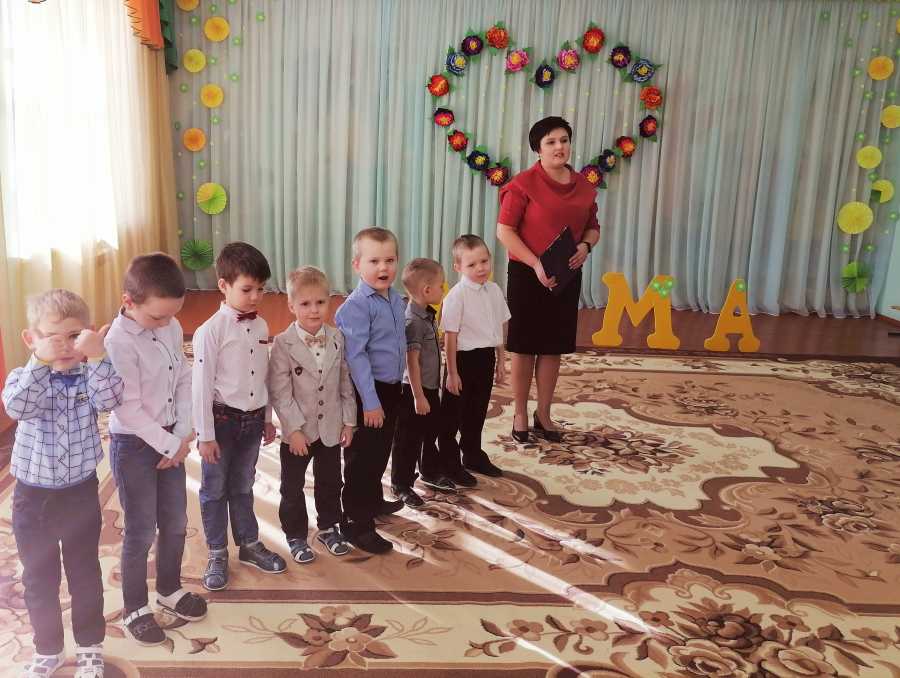 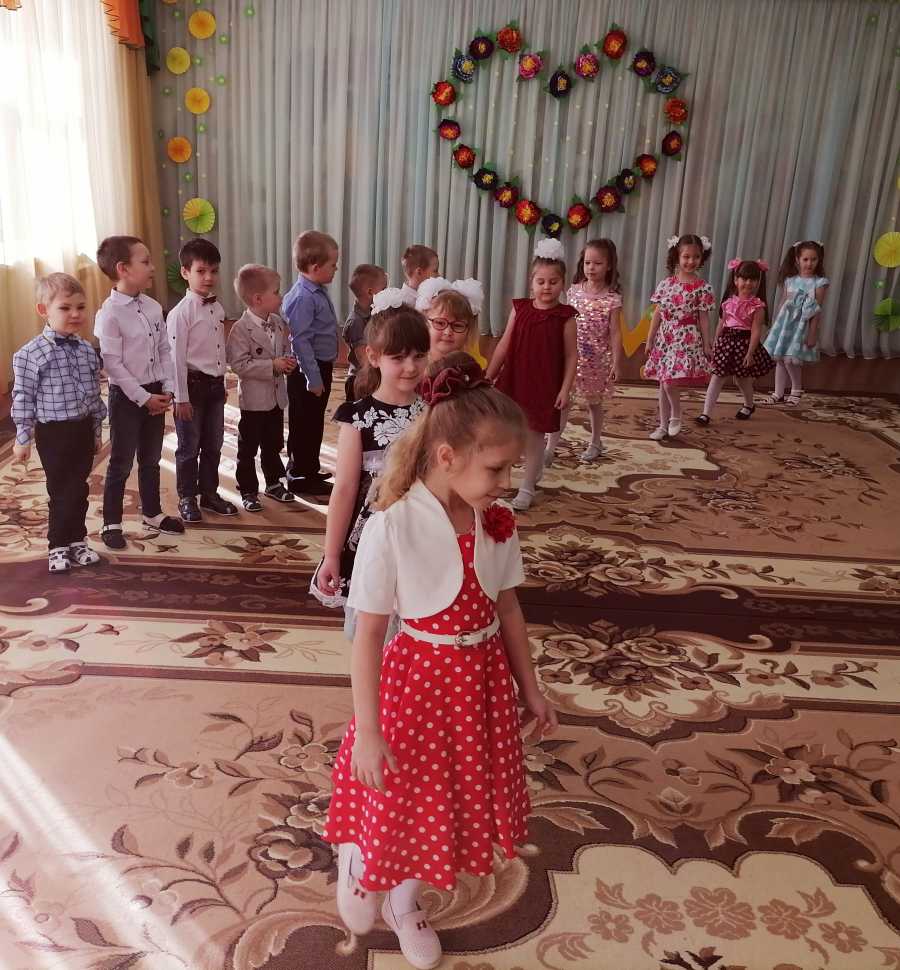 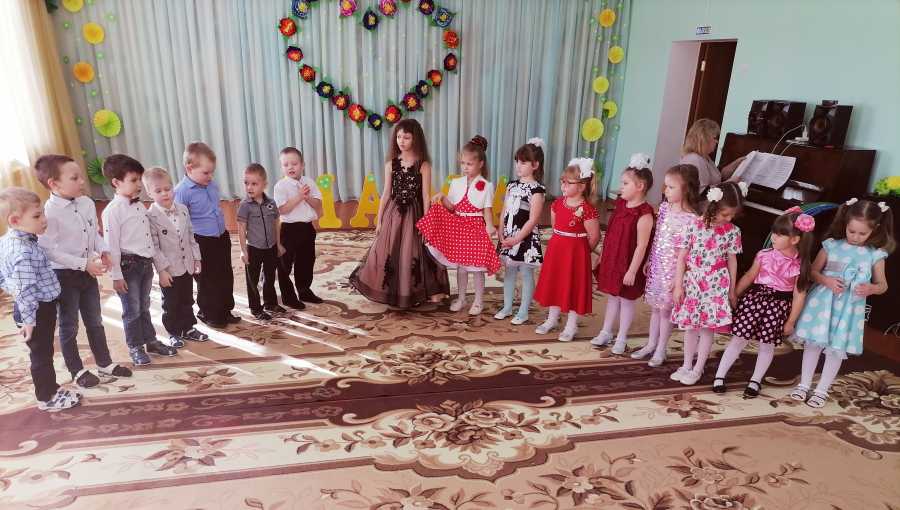 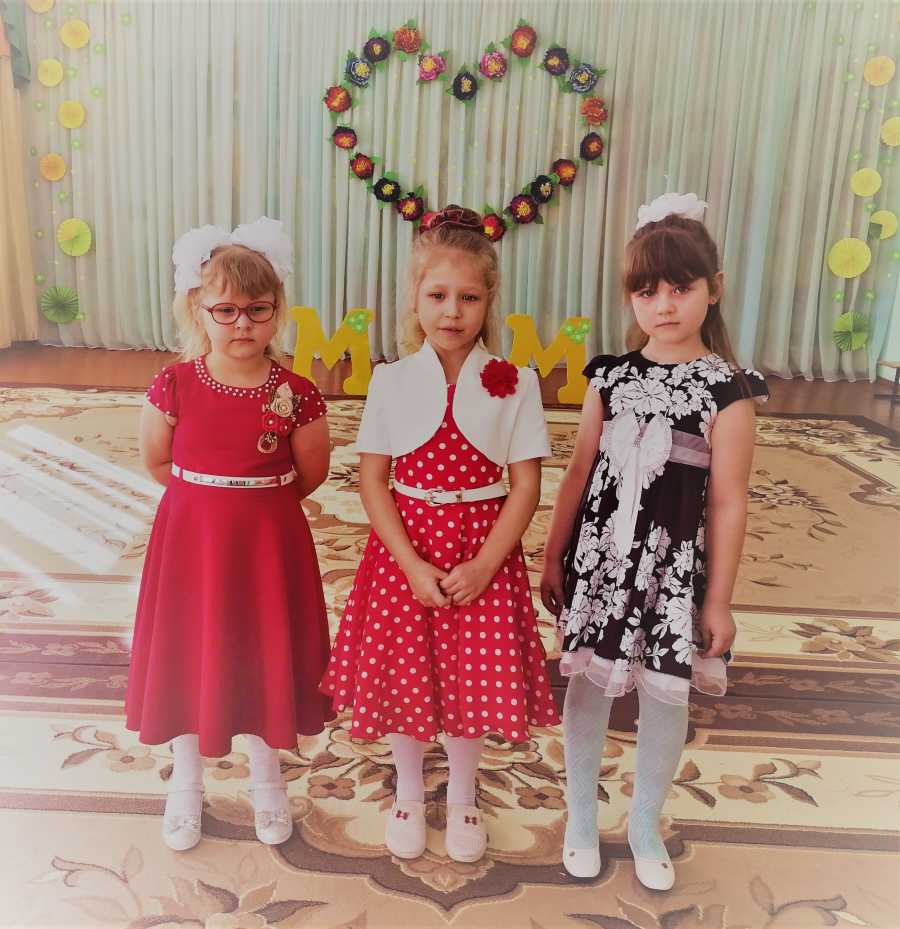 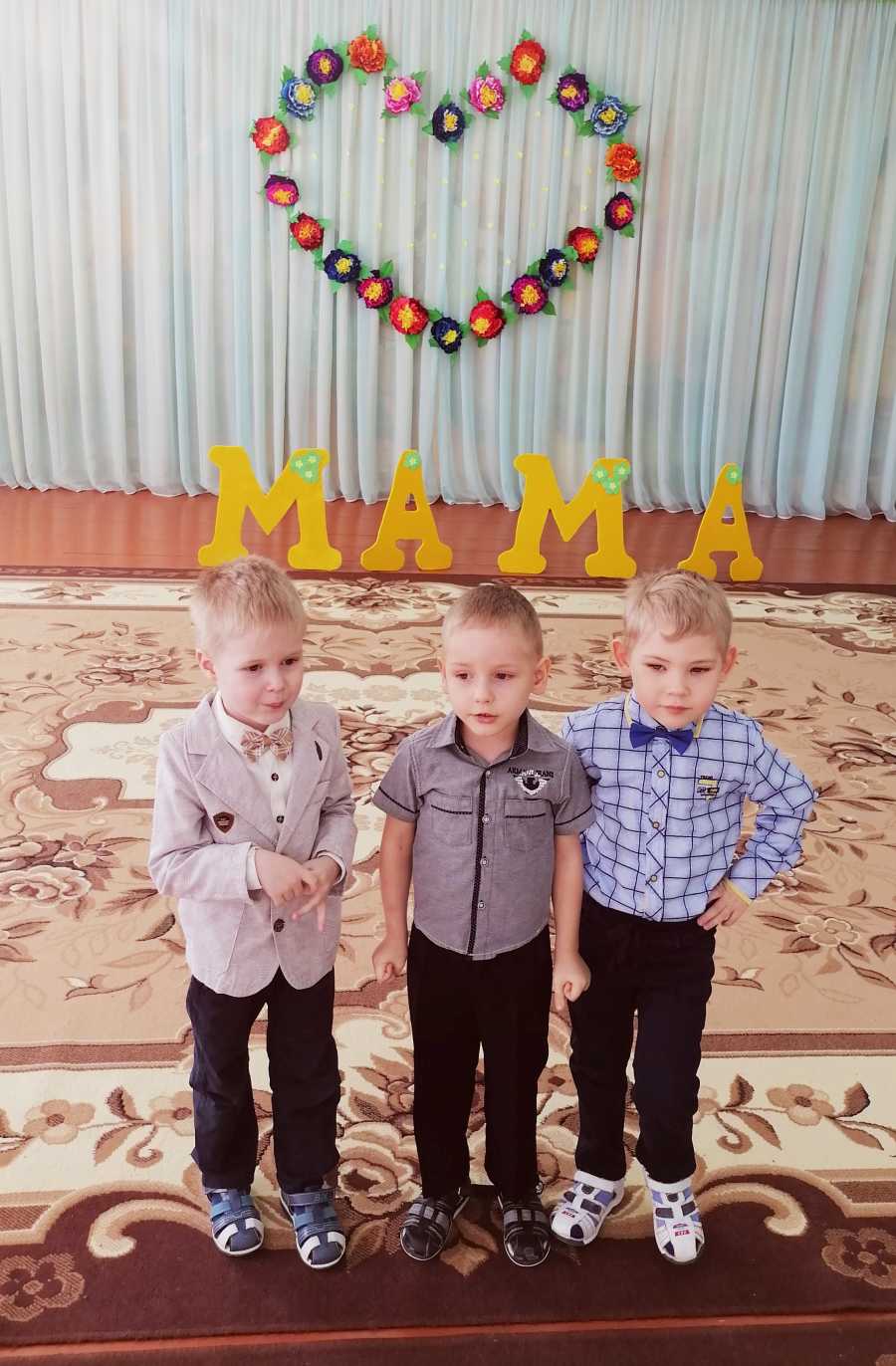 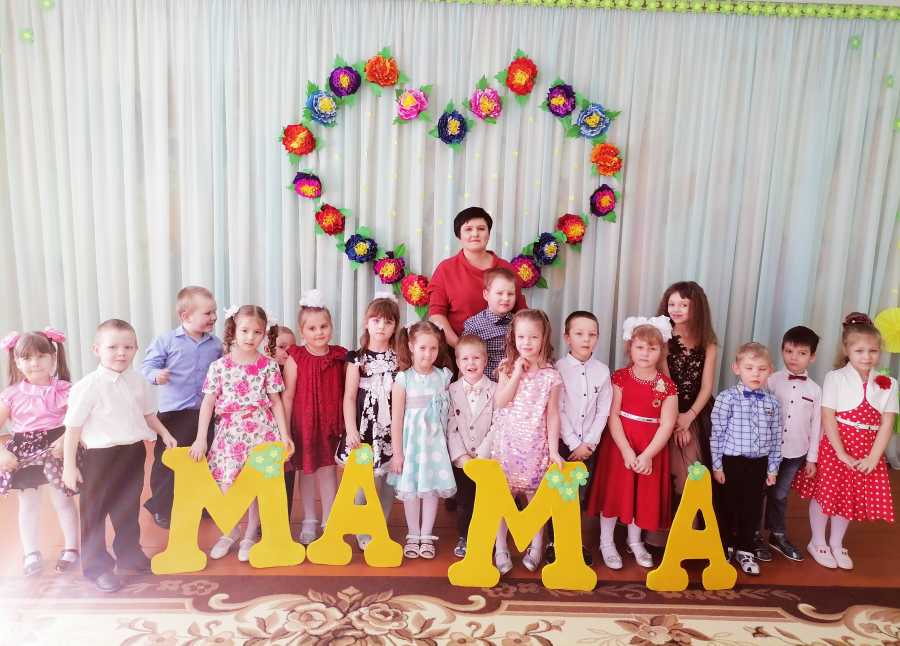 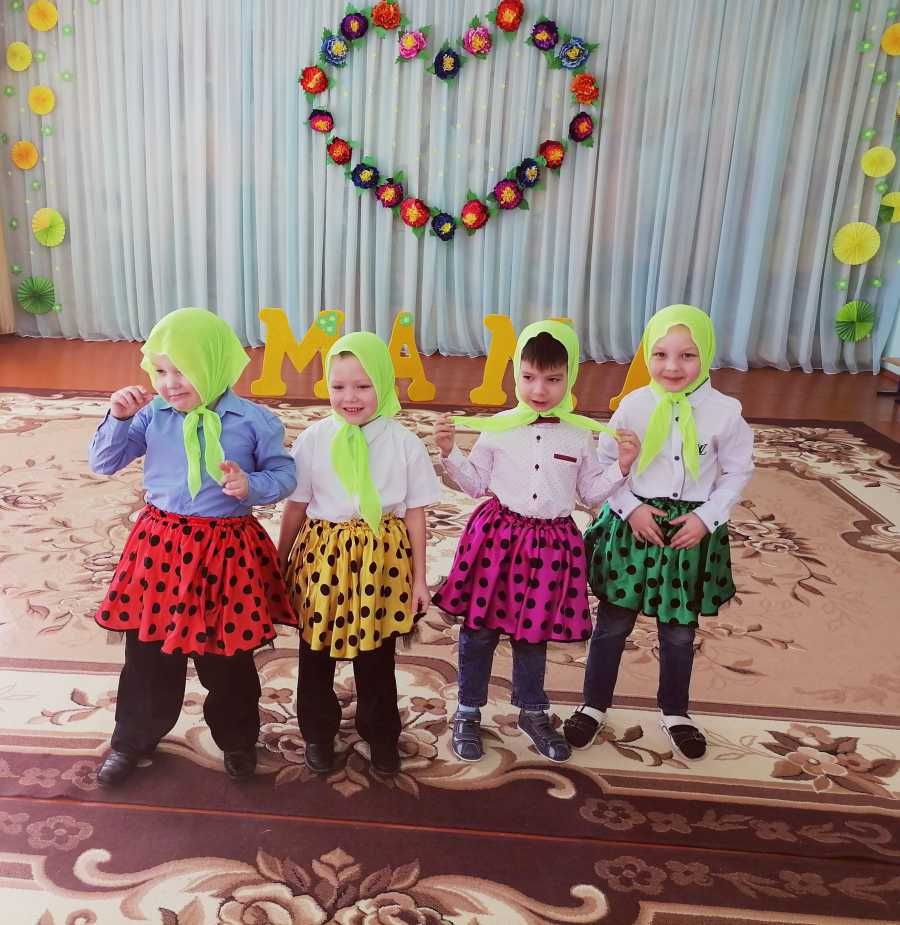 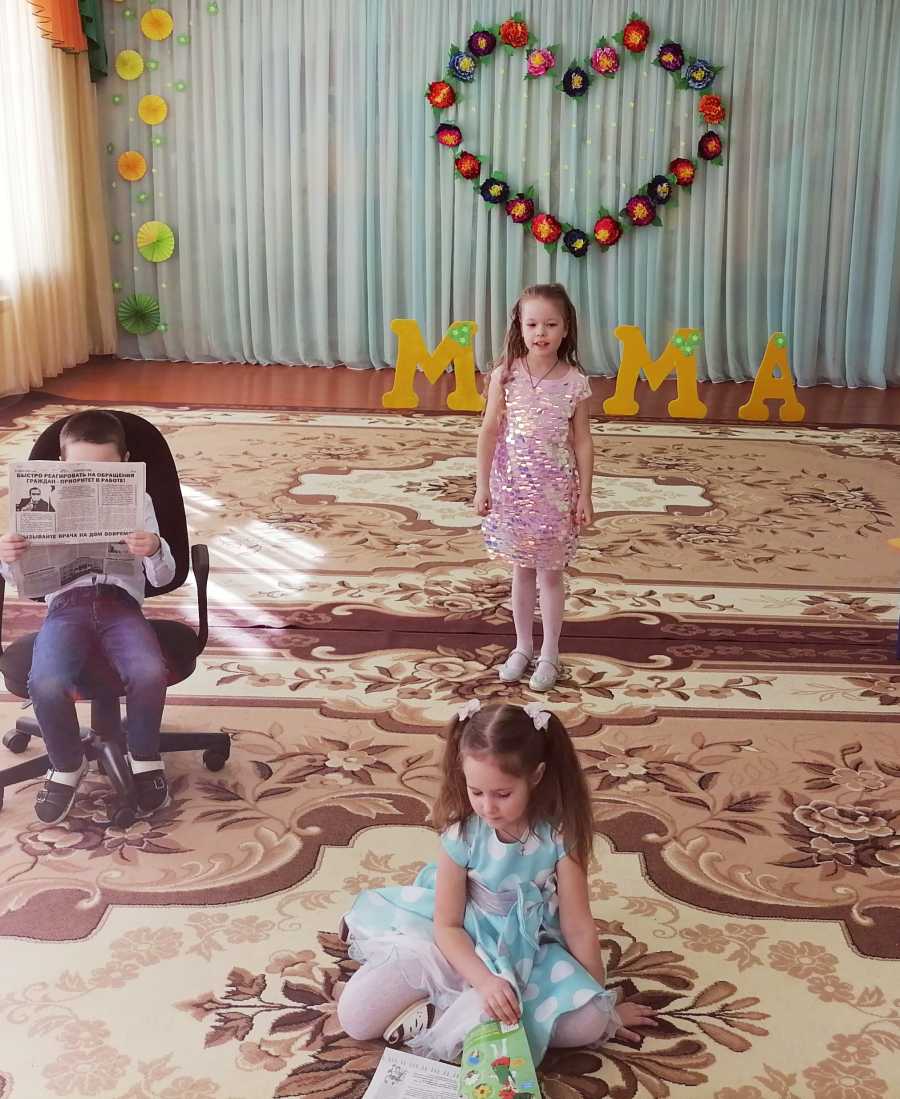 